St.Galler Tagblatt, 18.5.2019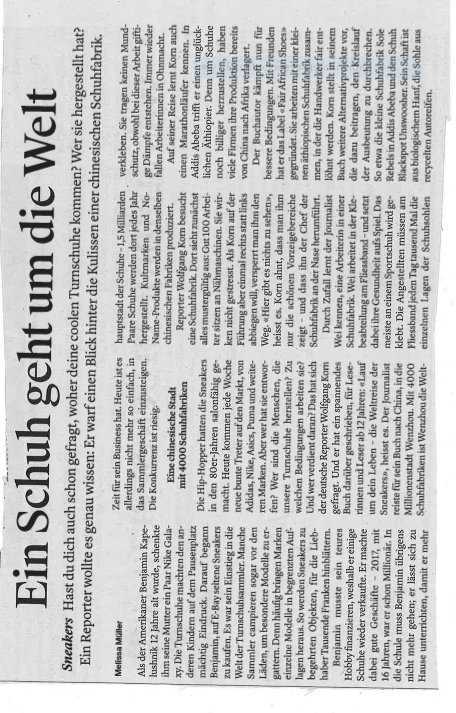 Diskutiert die folgenden Fragen:Warum ist es für Jugendliche wichtig, Markenschuhe zu tragen?«Hip-Hopper haben die Sneakers in den 80-er Jahren salonfähig gemacht».  Welcher Zusammenhang zwischen der Hop-Hop-Kultur und den Sneakers besteht? Welcher Zusammenhang zwischen Hip-Hop und Mode besteht?Was meint ihr zu den Arbeitsbedingungen in chinesischen Schuhfabriken? Hat dies eine Auswirkung auf unser Konsumverhalten?Falls ihr euch vertiefen wollt: Fragt euren Lehrer/ eure Lehrerin, ob das Buch von Wolfgang Korn «Lauf um dein Leben – die Weltreise der Sneakers»  für die Schulbibliothek angeschafft werden kann.